INFORME N° 025-2019-GOB-REG-HVCA-GRDE-DREM-UTM-HCH   ASUNTO	  :	Aprobación a la  solicitud de Autorización de Beneficio, presentado por VASQUEZ LIMA DE MAURI VICTORIA, para el proyecto “PLANTA DE BENEFICIO PARA EL CHANCADO DE PIEDRA JV”.REFERENCIA	   :     Con expediente N° 338 de fecha 22 de Marzo del 2019. FECHA                  :     Huancavelica, 11 de Abril del 2019.Señor Director;Con relación al documento de la referencia informo a usted lo siguiente:ANTECEDENTES;Con expediente N° 338 de fecha 22 de marzo del 2019, la señora, VASQUEZ LIMA DE MAURI VICTORIA Presenta la solicitud de Autorización de Beneficio con categoría de minería artesanal del proyecto “PLANTA DE BENEFICIO PARA EL CHANCADO DE PIEDRA JV”Con resolución N° 011-2019/GOB.REG-HVCA/GRDE-DREM, de fecha 04 de marzo del 2014, se aprobó el Estudio de Impacto Ambiental (DIA) del proyecto “PLANTA DE BENEFICIO PARA EL CHANCADO DE PIEDRA JV”BASE LEGAL;REGLAMENTO DE LA LEY DE FORMALIZACIÓN Y PROMOCIÓN DE LA PEQUEÑA MINERIA Y LA MINERIA ARTESANALDECRETO SUPREMO Nº 013-2002-EMArtículo 16°.- Autorización para beneficio de minerales para los fines referidos en el último párrafo del artículo 18° del TUO, la Dirección General de Minería aprobará el formulario para la presentación de la información técnica correspondiente; y la Dirección General de Asuntos Ambientales emitirá una guía de orientación para la elaboración de la Declaración de Impacto Ambiental. La Dirección General de Asuntos Ambientales establecerá además los requisitos que deben cumplir los profesionales que suscriban la Declaración de Impacto Ambiental, abriendo el registro correspondiente. La Dirección General de Minería expedirá la autorización respectiva una vez verificada la conformidad de la información técnica y de la Declaración de Impacto Ambiental presentada por el solicitante. Ley de Formalización y Promoción de la Pequeña Minería y la Minería Artesanal LEY Nº 27651“Artículo 2.- Ámbito de aplicación de la Ley La minería artesanal es una actividad de subsistencia que se sustenta en la utilización intensiva de mano de obra que la convierte en una gran fuente de generación de empleo y de beneficios colaterales productivos en las áreas de influencia de sus operaciones, que generalmente son las más apartadas y deprimidas del país, constituyéndose en polos de desarrollo, por lo que resulta necesario establecer una legislación especial sobre la materia. La pequeña minería es la actividad minera ejercida a pequeña escala, dentro de los límites de extensión y capacidad instalada de producción y/o beneficio establecidos por el artículo 91 de la Ley General de Minería. La presente ley brinda a la pequeña minería un régimen promocional con el fin de fortalecer su desarrollo a nivel nacional, con el consiguiente empleo de mano de obra local y mejora de las condiciones de vida de las poblaciones aledañas.ARTÍCULO 91.- SON PEQUEÑOS PRODUCTORES MINEROS LOS QUE: 1. Posean por cualquier título hasta dos mil (2,000) hectáreas, entre denuncios, petitorios y concesiones mineras. 2. Posean por cualquier título una capacidad instalada de producción y/o beneficio de 350 toneladas métricas por día, con excepción de materiales de construcción, arenas, gravas auríferas de placer, metales pesados detríticos en que el límite será una capacidad instalada de producción y/o beneficio de hasta tres mil (3,000) metros cúbicos por día. SON PRODUCTORES MINEROS ARTESANALES LOS QUE: 1. En forma personal o como conjunto de personas naturales o jurídicas se dedican habitualmente y como medio de sustento a la explotación y/o beneficio directo de minerales, realizando sus actividades con métodos manuales y/o equipos básicos. 2. Posean por cualquier título hasta un mil (1,000) hectáreas, entre denuncios, petitorios u concesiones mineras; o hayan suscrito acuerdos o contratos con los titulares mineros según lo establezca el Reglamento de la presente Ley. 3. Posean por cualquier título una capacidad instalada de producción y/o beneficio de 25 toneladas métricas por día, con excepción de los productores de materiales de construcción, arenas, gravas auríferas de placer, metales pesados detríticos en que el límite será una capacidad instalada de producción y/o beneficio de hasta doscientos (200) metros cúbicos por día. DS 002-91-EM-DGM (Literal g del artículo 1).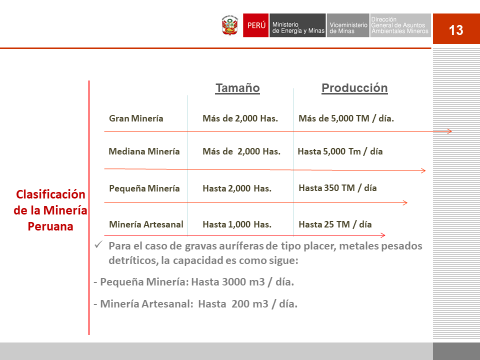 CONCLUSIONES;La Dirección Regional de Energía y Minas – Huancavelica es el órgano de línea encargado de promover el desarrollo sostenible de las actividades Energéticas y Mineras en el ámbito del Gobierno Regional Huancavelica, mediante la administración de una normatividad y de un sistema de información, impulsando la inversión privada en un marco global competitivo.Que, de acuerdo con la trasferencia de funciones del Ministerio de Energía y Minas a los Gobiernos Regionales en materia de Energía y Minas, tiene entre sus funciones y atribuciones la de fomentar y supervisar las actividades de la pequeña minería y la minería artesanal los mismos que realizan actividades de exploración, explotación y beneficio de los recursos mineros de la región con arreglos a ley”Visto la solicitud presentado en el formato EXTRANET del Ministerio de Energía y Minas, se procede a evaluar los datos ingresados según el cuadro siguiente.   Por lo expuesto la UTM de la DREM – HVCA, recomienda la aprobación de la solicitud de Autorización de Beneficio, siendo procedente otorgar la autorización y funcionamiento de la planta de Beneficio con denominación “PLANTA DE BENEFICIO PARA EL CHANCADO DE PIEDRA JV”, del titular VASQUEZ LIMA DE MAURI VICTORIA, con una producción diaria de 40 toneladas/día, realizando sus actividades con métodos manuales y/o equipos básicos, como establece el artículo 91,  ubicado en la localidad de Constancia de Centro, Distrito de Lircay Provincia de Angaraes, Departamento de Huancavelica.Con respecto al plan de cierre de minas, según el Art. 12 del reglamento para el cierre de minas, aprobado por D.S. N° 033.2005-EM, se recomienda al titular de la planta, presentar al siguiente año de su aprobación del estudio de impacto ambiental sujeto a fiscalización. RECOMENDACIONES;Derivar el presente documento al área legal de la DREM-HVCA, para su opinión y emisión de resolución de autorización y funcionamiento de la Planta  denominada “PLANTA DE BENEFICIO PARA EL CHANCADO DE PIEDRA JV”, con domicilio en PJ. SANCHEZ CARRION 118 ' LIMA - LIMA – BARRANCO.Es todo cuanto tengo que informar para su conocimiento y demás fines.Atentamente;                                                        ---------------------------------------------------------------Huber Condor HuizaIngeniero de MinasDREM-HUANCAVELICA.A:Ing. Raúl Jaime Anccasi.Dirección Regional de Energía y Minas Huancavelica.DE:Ing. Huber Condor HuizaÁrea Técnica de Minería.SiNo1 Identificación y Ubicación del TitularNombre: Vasquez  Lima de Mauri VictoriaDirección: Jr. Ocoña S/N Huancavelica – Angaraes – LircayRUC: 10234628734DATOS DE LA PERSONA RESPONSABLE:Nombre: Ayravilca Quispe, Kenji Elvis.Cargo: Ingeniero de MinasX2 INFORMACIÓN GENERAL DE DATOS DE LA AUTORIZACIÓN DE BENEFICIO
Nombre de la planta: Planta De Beneficio Para El Chancado De Piedra JV.Código: P090000319Clasificación: No MetalicaCapacidad Instalada: 40 toneladas métricas diarias.Área Solicitada: 0.6162 Has.X3 COORDENADAS DE LOS VÉRTICES DE LA AUTORIZACIÓN DE BENEFICIO 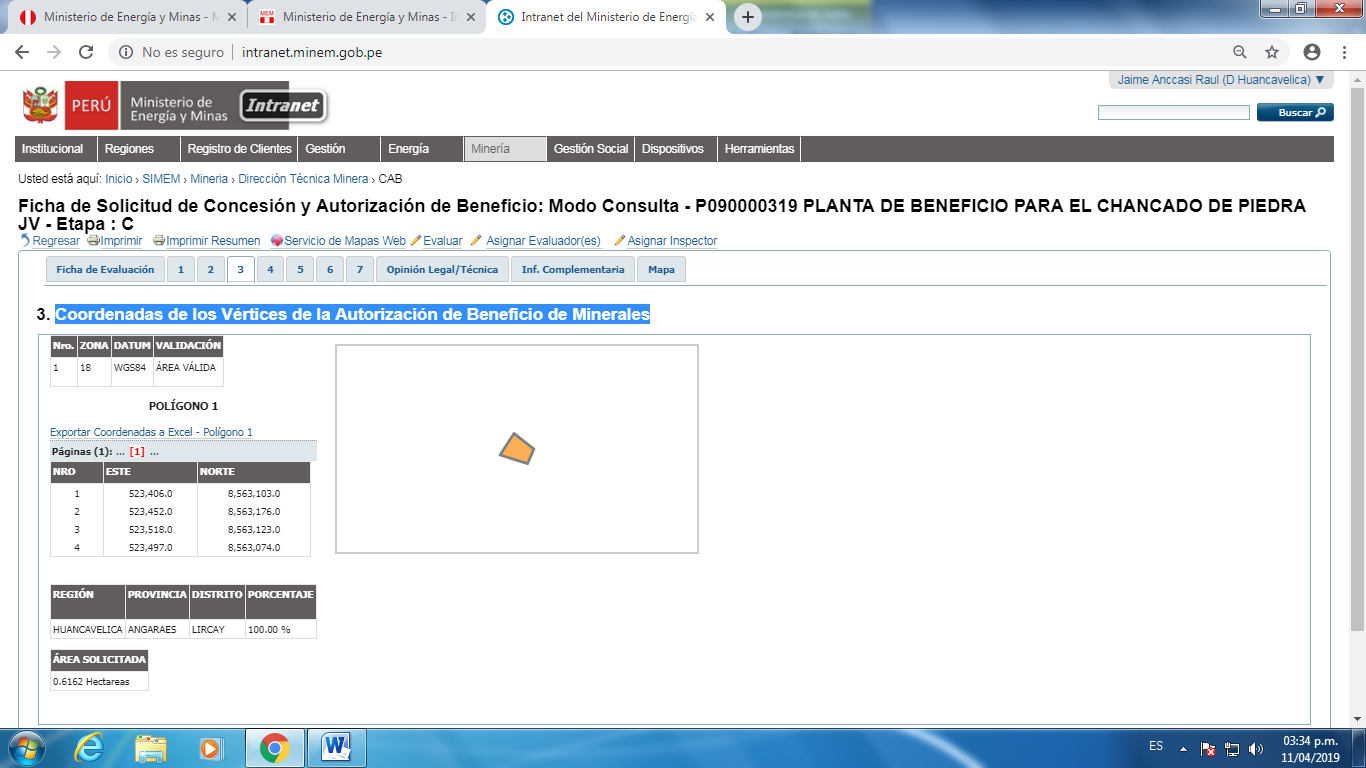 X4IDENTIFICACIÓN DE PROPIETARIOS Y AUTORIZACIÓN DE USO DEL TERRENO SUPERFICIAL - PROPIEDAD DE TERCEROS.Adjunta y acredita con el convenio realizado con la comunidad campesina de constancia, legalizado en la notaria Jimena M. Yarasca Cipriano, de Lircay Angaraes, con fecha 02 de junio 2018.  X5ESTUDIO DE IMPACTO AMBIENTALAdjunta la resolución Directoral Regional N° 011-2019/GOB-HVCA/GRDE-DREM, de fecha 04 marzo 2019, con el cual aprueba el estudio de impacto ambiental (DIA) para el proyecto “Planta de Beneficio para el Chancado de Piedras JV”, del titular Vásquez Lima de Mauri Victoria.Cumple con adjuntar el estudio en PDF.X6PAGO.Cumple con adjuntar el recibo de pago del Banco de la Nación con N° 0319770-0700 con fecha 08/03/2019 con el monto según el TUPA de S/. 210.00 nuevo soles.  X7BREVE MEMORIA DESCRIPTIVA.Cumple con:Sistema de alimentación.Mineral a tratar.Producto final.Diagrama de flujo de la planta.Relación de equipos,Cronograma de construcción é inversión.X